AO Trauma Seminar—Intraoperative ImagingOnline pre-event assessment (by email invitation): September 15–October 10, 2021Online post-event evaluation: October 12–November 12, 2021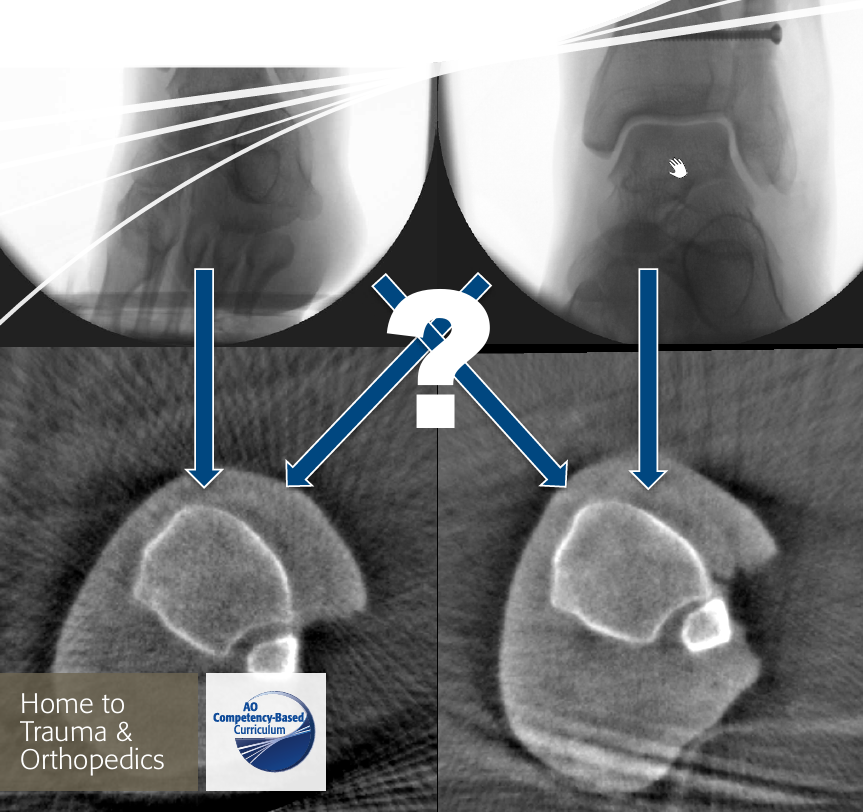 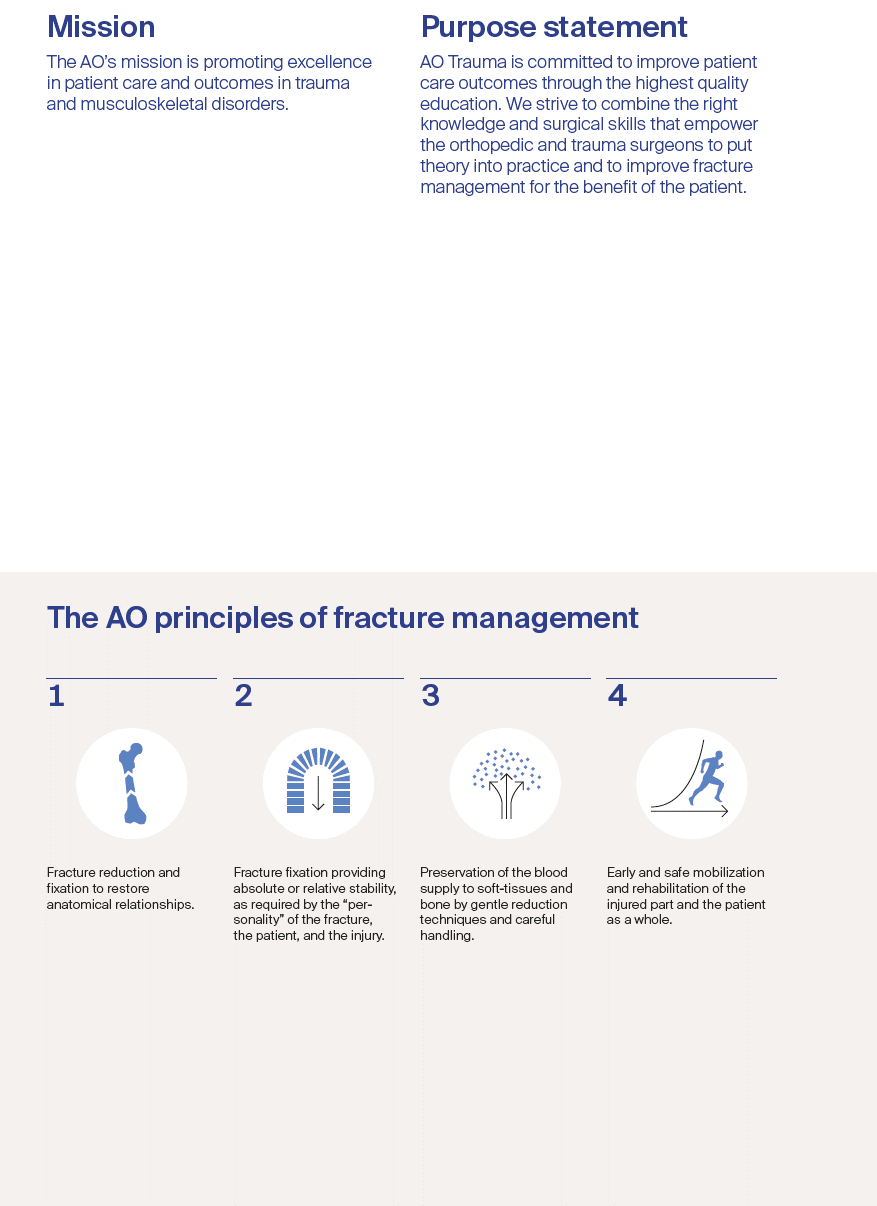 ContentWelcomeDear AO Trauma course participant,We are honored to welcome you to the AO Trauma Seminar—Intraoperative Imaging. We hope you will enjoy your course and the entire experience.What is AO Trauma? We are a "clinical division"—a community for trauma and orthopedics within the AO Foundation. As a clinical division we aim to integrate and align applied and clinical research, education, and community development functions into one direction—AO Trauma for the benefit of our members, stakeholders, and patients.How can AO Trauma benefit you? By working as a single team, we focus and leverage our resources, expertise, and skills to create and deliver new and greater value to our members.Why join AO Trauma? Joining AO Trauma means you are part of the trauma and orthopedic community within the AO. AO Trauma will help you develop lifelong friendships and relationships. We will help you access our “knowledge network” and take part in new opportunities that advance trauma care.Yours sincerely,Your experiences with us, over the next few hours, will result in the realization of new and meaningful knowledge, skills, and understanding that we hope will translate into improved patient care.Seminar descriptionThis highly interactive case-based seminar is based on four common fractures where specific intraoperative imaging knowledge and skills are applied. In addition, general concepts such as appropriate indications, selection of 2-D or 3-D modalities, and radiation protection will be addressed. During each case-based session, videos and small group discussions are integrated and time for questions is included.Goal of the seminarThe AO Trauma intraoperative imaging seminar addresses the principles, techniques, and concepts related to intraoperative imaging in the treatment of common fractures and the clinical problems that may arise.Target participantsSurgeons at the threshold of becoming independent surgeons and taking over decision-making responsibility for the treatment of complex injuries (Advanced Principles level in AO Trauma's education).Surgeons in earlier years of training and all surgeons interested in imaging quality (Basic Principles level)Learning objectivesAt the end of this seminar, participants will be better able to:Select 2-D and 3-D intraoperative imaging modalities based on indications and limitationsSet up the operating room (OR) for fixation of common fracturesPerform intraoperative 2-D imaging for proximal femur, femoral shaft, ankle, and distal radial fracturesAssess fracture reduction and implant positioning for these fracturesDescribe the indications for intraoperative 3-D imaging and review the benefits and limitationsDecide on postoperative CT scansChairpersonsRegional FacultyMonday 
October 11, 2021Event organizationAO Trauma EducationErna PerrenClavadelerstrasse 87270 Davos Platz, SwitzerlandPhone +41 79 178 92 35Fax +41 81 414 22 84Email: erna.perren@aofoundation.orgAO funding sourcesUnrestricted educational grants from different sources are collected and pooled together centrally by the AO. 
All events are planned and scheduled by local and regional AO surgeon groups based on local needs assessments. We rely on industrial/commercial partners for in-kind support to run simulations/skills training if educationally needed. General information Event feeAO Trauma Seminar—Intraoperative Imaging: free of chargeIncluded in the seminar are the documentation, coffee break, and event certificate.Seminar languageEnglishDisclosures and conflicts of interestDisclosure information and potential conflicts of interest (COI) can be viewed at the event webpage.Evaluation guidelinesAll AO Trauma events apply the same evaluation process, which includes pre- and post-event online evaluation and on-site written questionnaires. These evaluation tools help ensure that AO Trauma continues to meet your training needs.Intellectual propertyEvent materials, presentations, and case studies are the intellectual property of the event faculty.All rights are reserved. For more information, please see: www.aofoundation.org/legal.Recording, photographing, or copying of lectures, practical exercises, case discussions, or any course materials is absolutely forbidden.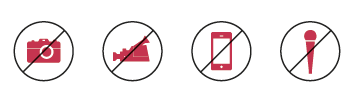 The AO Foundation reserves the right to film, photograph, and audio record during their events. Participants must understand that in this context they may appear in these recorded materials. The AO Foundation assumes participants agree that these recorded materials may be used for AO marketing and other purposes, and made available to the public. SecurityThere will be a security check at the entrance of the building. Wearing of a name tag is compulsory during lectures, practical exercises, and group discussions.No insuranceThe event organization does not take out insurance to cover any individual against accidents, theft, or other risks. Mobile phone useMobile phone use is not allowed in the lecture halls and in other rooms during educational activities. Please be considerate of others by turning off your mobile phone. Dress codeCasual or sportswearOnline resourcesavailable at www.aotrauma.org (AO Trauma, Education, Self-directed Learning: eg, Interactive video and eLearning modules, Surgery Reference)Event venueCollege HallRoyal College of Surgeons in Ireland123 St Stephen's Green,Dublin 2, D02 YN77, Ireland (Entrance of York Street)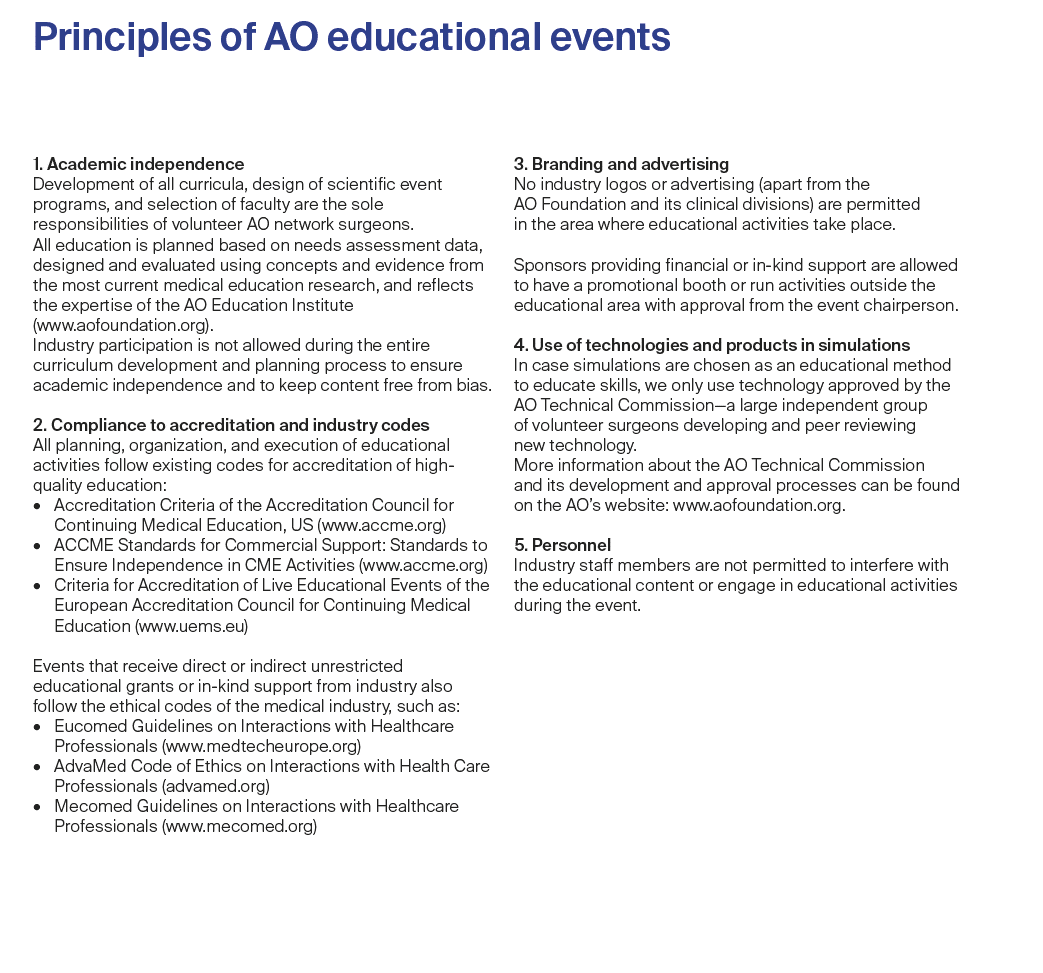 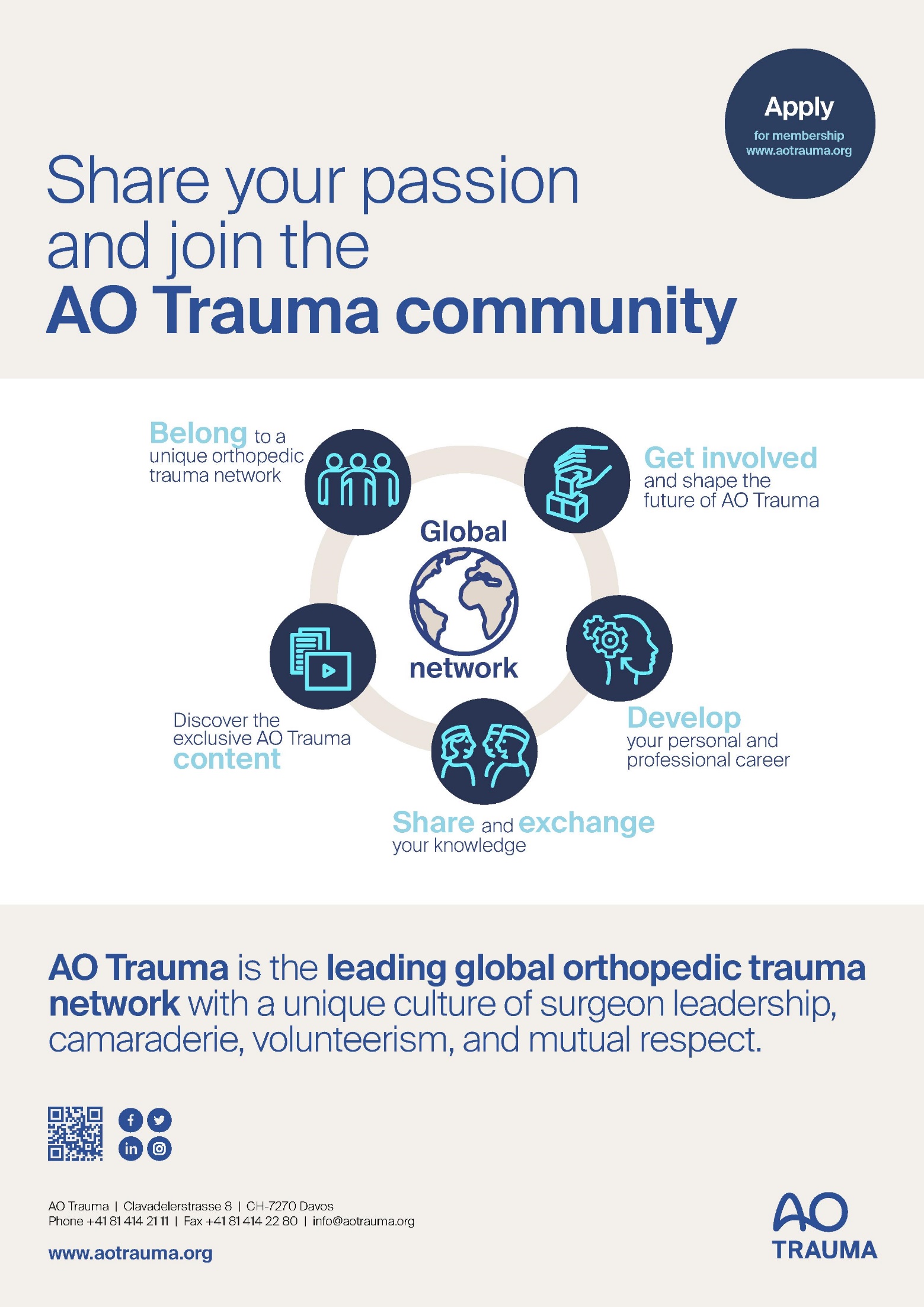 Last Page AdOctober 11, 2021Dublin, IrelandEVENT PROGRAM   2Mission | Purpose statementThe AO principles of fracture management3Welcome4Seminar descriptionGoal of the seminarTarget participantsLearning objectives5Chairpersons | Faculty6Monday, October 11, 2021xxEvent organizationEvent information and logisticsxxGeneral informationxxEvent venuexxAO Foundation—Principles of AO educational events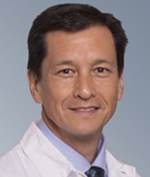 Mark ReillyChairperson AO TraumaEducation Commission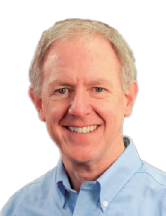 Michael BaumgaertnerChairperson AO TraumaInternational BoardBrendan O'DalyTallaght University Hospital, Dublin, IrelandJochen FrankeBG Trauma Centre Ludwigshafen, Ludwigshafen, GermanyMay ClearyUniversity Hospital WaterfordWaterfordIrelandMichael KrausOrthix ZentrumAugsburgGermanyJosephQueallySt. James's HospitalDublinIrelandSvenVetterBG Trauma Centre LudwigshafenLudwigshafenGermany12:45–13:00Participant registration13:00–13:15Introduction—imaging to improve patient outcomes in fracture fixationB O'Daly, J Franke13:15–14:00Case 1—Proximal femoral fractureOpen reduction and internal fixation with a nailLearning outcomes:Set up the OR for proximal femoral fracture fixation, with appropriate positioning of the patient, C-arm, and personnel Identify anatomical landmarks on AP and lateral views and perform 2-D imagingAssess fracture reduction and implant positioning, with dynamic image intensification for screw position and decide if postoperative CT for evaluation is necessaryAll faculty (small groups)14:00–14:45Case 2—Femoral shaft fractureClosed reduction and intramedullary nailingLearning outcomes:Position the patient and C-arm appropriately for adequate viewing of the anatomical landmarks on AP and lateral viewsUse intraoperative imaging to assess fracture reduction and implant position (eg, axis, length, torsion)Conduct postoperative CT assessment (eg, length, torsion)All faculty (small groups)14:45–15:15Coffee break15:15–16:00Case 3—Ankle fractureOpen reduction, plating of fibulaLearning outcomes:Evaluate reduction of upper ankle joint fractures with a syndesmotic injuryAnalyze the upper ankle joint with conventional radiographyRecognize the benefits of 3-D image intensification in the treatment of upper ankle joint fracturesAll faculty (small groups)16:00–16:45Case 4—Distal radial fractureOpen reduction, volar plating, intraoperative 3-D imagingLearning outcomes:Identify anatomical landmarks on standard (AP and lateral) views Assess fracture reduction and implant positioning, with dynamic image intensification for screw position on 2-D imagingSet up the OR for 3-D imaging in the treatment of distal radius fracturesRecognize the benefits of 3-D image intensification in the treatment of distal radius fracturesAll faculty (small groups)16:45–17:00Questions and evaluationB O'Daly, J Franke